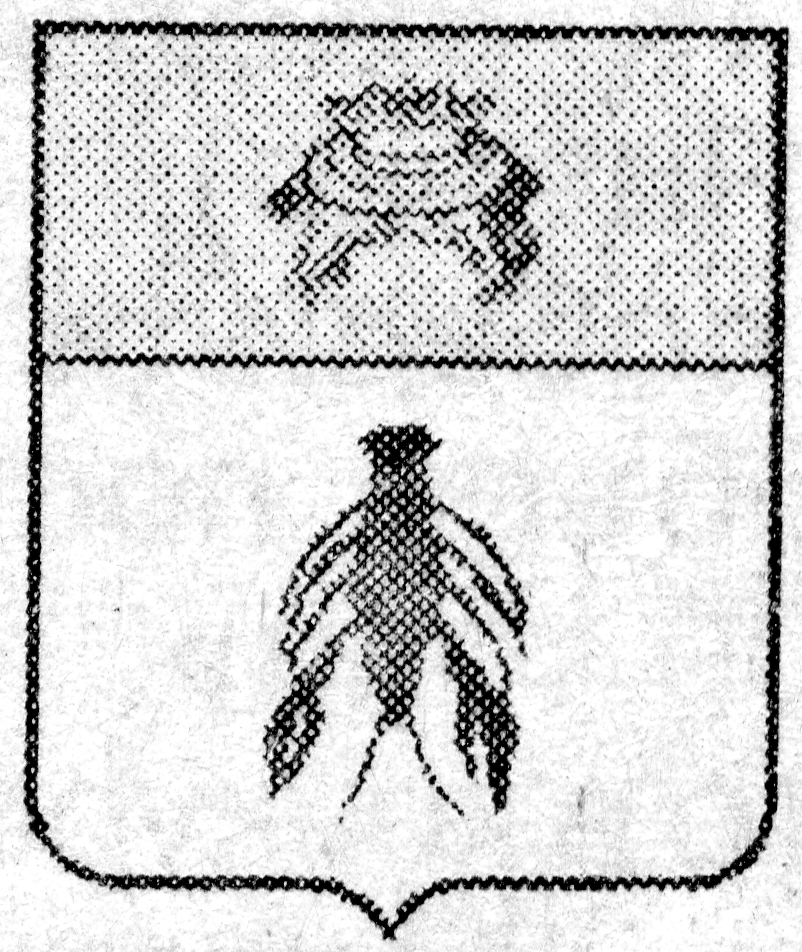 Администрация городского поселения – город ВесьегонскТверской областиПОСТАНОВЛЕНИЕ14   июля   2014  года                                                                                                        № 49        В соответствии с  Федеральным законом от 25.12.2012 №188-ФЗ «О ведение в действие Жилищного кодекса Российской Федерации», законом Тверской области от 27.06.2013 №43-ЗО «Об организации проведения капитального ремонта общего имущества в многоквартирных домах на территории Тверской области», постановлением Правительства Тверской области от 24.12.2013 №690-пп «Об утверждении региональной программы по проведению капитального ремонта общего имущества в многоквартирных домах на территории Тверской области на 2014-2043 годы», постановлением Правительства Тверской области от 24.12.2014 №272-пп «О внесении изменений в постановление Правительства Тверской области от 24.12.2013 №690-пп, постановлением правительства Тверской области от 22.04.2014 № 210-пп « Об утверждении порядка установления необходимости проведения капитального ремонта общего имущества в многоквартирных домах на территории Тверской области»ПОСТАНОВЛЯЮ:1. Создать комиссию по установлению необходимости проведения капитального ремонта общего имущества в многоквартирных домах расположенных на территории городского поселения – город Весьегонск Тверской области.   2. Утвердить Положение о комиссии по установлению необходимости проведения капитального ремонта общего имущества в многоквартирных домах расположенных на территории городского поселения – город Весьегонск Тверской области.   (приложение №1)3. Утвердить состав комиссии по установлению необходимости проведения капитального ремонта общего имущества в многоквартирных домах расположенных на территории городского поселения – город Весьегонск Тверской области. (приложение №2)         4. Контроль за исполнением настоящего постановление возложить на   заместителя главы администрации города Весьегонска А.А. Тихонова    Глава города                                                                                                   В.А.Комаров    